Тема: Жизнь пресного водоёма.Тип урока: урок «открытия» нового знания (урок-путешествие).Цель урока: познакомить детей с природным сообществом – пресным водоёмом.Задачи урока:Образовательные: сформировать представление учащихся о жизни пресного водоёма;познакомить с растительным и животным миром пресных водоёмов;познакомить с ролью человека в жизни водоёма;расширить представление обучающихся о природных сообществах;учить работать с картой, применять в работе ранее полученные знания, учить рассуждать и делать выводы;Развивающие: создать условия для личностного развития ученика; активизации самостоятельной деятельности и работы в группе; развития способности к наблюдательности, умению сравнивать и делать выводы;развивать познавательный интерес учащихся; Воспитательные:создать условия для воспитания бережного отношения к окружающей среде, хозяйственного подхода к использованию природных богатств; создать условия для воспитания коммуникативной культуры, умения работать в группах, выслушивать и уважать мнение других, ответственности за результаты своего труда; чувства взаимопомощи, поддержки.Оборудование: ТСО: компьютер, мультимедийный  проектор с экраном; презентация, видеоролик «Мир в капле воды», песня Водяного;Наглядные средства обучения: изображение водоёма, 4 таблицы со схемой «Водоёмы», карточки со словами: подводный, водопад, подъём,  океаны; 3 удочки, карточки с названием групп: ботаники, зоологи, ихтиологи, экологи; Раздаточный материал: 4 карта Амурской области, карточки с изображением животных, растений и рыб, карточки с названием животных и растений;Подготовительная работа: созданы 4 группы по интересам: Группа ботаников – «Растения водоёма»Группа зоологов – Загадки о животных водоёмаГруппа ихтиологов – «Рыбы местных водоёмов»Группа экологов – СценкаТехнология: проблемного обученияФормы организации учебной деятельности: фронтальная, индивидуальная, групповая.
Методы: словесный, наглядный, практический, проблемный, частично-поисковый.Структура урока:1. Мотивация (самоопределение) к учебной деятельности. (мин.)2.  Актуализация знаний. (мин.)3. Выявление места и причины затруднения. (мин.)4. Целеполагание и построение проекта выхода из затруднения. (мин.)5. Реализация построенного проекта. (мин.)6. Закрепление построенного проекта(мин.)7.Домашнее задание. (мин.)8. Рефлексия учебной деятельности на уроке (итог). (мин.)ХОД УРОКАМотивация(самоопределение)  к учебной деятельности.- Здравствуйте, дорогие ребята! Сегодня у нас не совсем обычный урок. К нам приехали гости. Поприветствуем их, подарив свои улыбки и хорошее настроение.Мне очень приятно видеть в ваших глазах лучики любознательности. Вы готовы слушать и слышать, спрашивать и отвечать?-А чтобы урок наш прошел интересным и полезным, мы должны дополнить девиз нашего урока универсальными учебными действиямиСлайд 1.Урок мы будем ……..,изучатьИнформацию из урока …извлекатьТочку зрения… высказыватьНа вопросы ……………, отвечатьИ, конечно, без сомненья,Речь при этом …………..! развивать(Слова-подсказки: изучать, отвечать, извлекать, высказывать, развивать.)- Сегодня на уроке вас ждет множество открытий.Актуализация знаний Показ видеоролика «Мир в капле воды».Отгадайте загадку:Я тучка и туман,Я-река и океан,Я летаю и бегу,И стеклянной быть могу. (Вода)«Вода! У тебя нет ни вкуса, ни цвета, ни запаха, тебя не опишешь, тобой наслаждаются, не понимая, что ты такое. Ты не просто необходима для жизни: ты и есть жизнь. С тобой во всем существе разливается блаженство, которое не объяснишь только нашими пятью чувствами. Ты возвращаешь нам силы и свойства, на которых мы уже поставили было крест. Твоим милосердием отворяются иссякшие родники сердца. Ты - величайшее в мире богатство…» (Антуан де Сент Экзюпери )Решение шарады.- А сейчас мы отправимся туда, где плещется вода! И так, где же плещется вода? (Океан, море и т.д.) – А сейчас, если вы правильно решите шараду, то узнаете, о чём  мы будем говорить на нашем сегодняшнем уроке. 
Возьмите корень из слова подводный, соединительную гласную из слова водопад,  корень из слова подъём, и окончание из слова океаны.Какое слово у вас получилось? 
(Вод-о-ём-ы.) 3. Выявление места и причины затруднения. Формулирование темы и цели урока.Посмотрите вот сюда.        Есть беззубка, прудовик,Тихо плещется вода,          Водомерка вот бежит.Ряска, лилии, рогоз,           Всюду бурно жизнь кипит.И кубышка, и тростник.     Это пресный ….(водоём).– Как вы думаете, есть ли жизнь в водоёме? Приведите примеры.– Давайте сформулируем тему нашего урока: Жизнь пресного водоёма. Слайд 2.Что нам уже известно по этой теме? Что предстоит узнать? Чему будем учиться? 
1. Узнать о разнообразие животного и растительного мира,2.  научиться составлять цепи питания, 3.доказать, что водоём – природное сообщество.Слайд 3 4.  Целеполагание и построение проекта выхода из затруднения. - Как нам выйти из затруднения? Откуда можно получить новые знания? (Подумать самому, посоветоваться с одноклассниками, спросить у учителя,  изучить материал в учебнике)2. Слушание песни.Ребята, сегодня нам пришло музыкальное письмо. Догадайтесь, от кого оно?Звучит песенка водяного. Слайд 4.  Водяному грустно, давайте отправимся к нему в гости. Он приглашает нас в путешествие по водоёмам нашего края. И постараемся ответить на поставленные вопросы.5.  Реализация построенного проекта. 1. Работа по карте.- У вас на столах есть карта Амурской области, рассмотрите ее. - Можем ли мы сказать, что наш край богат водными ресурсами? (Нет) Много ли морей на карте? (Их совсем нет) -Как показаны реки? (Извилистыми тонкими линиями) -Правильно, их часто сравнивают с кровеносными сосудами человека. В крае реки распределены неравномерно, поэтому о нашем крае всегда говорили: «Рек много, а воды нет». 2. Работа в группах._Ребята, я вам сейчас буду показывать на карте водоёмы, а вы попробуйте найти их на карте.Река Зея, река Амур, Зейское водохранилище, река Ивановка, река Белая.3. Беседа.- Дети, а кто знает, а ещё какими водами знаменита наша Ивановка? Слайд 7 Ребята, Водяной приглашает вас на озеро. Давайте понаблюдаем, как протекает жизнь в этом озере. Первой перед нами предстаёт удивительная растительность. Пора познакомиться с ней.Первая станция, на которую мы совершим путешествие, называется «Ботаническая».
-Знакомьтесь, нас встречает группа ботаников. Кто такой ботаник? (Специалист изучающий растения)
-Слушайте внимательно.Рассказ ботаников:1 ученик. Наши зелёные друзья – растения заселили и водную среду. В реках, ручьях, протоках, озёрах и прудах растут и развиваются растения. Растительный мир водоёмов очень разнообразен.Сейчас мы расскажем о некоторых из них, постарайтесь запомнить растения и научитесь их узнавать в природе.Слайд 8.Кувшинка белая –  самое красивое растение водоёма. В народе её называют ещё водяной лилией. У кувшинки цветок – часы. Ее бутоны всплывают и начинают раскрываться в 7 часов утра, а закрываются в 5 часов вечера.Слайд 9.Кубышка жёлтая – её  красивые   жёлтые цветки многие видели,  и они привлекают внимание своей яркой окраской. Цветы кубышки желтой на ночь под воду не прячутся. Их просто видно на воде в светлую короткую июньскую ночь. Кубышка не просто украшение водоемов, но и лекарственное растение.Учитель: - Что вы можете добавить относительно охраны этих растений? (оно занесено в Краснуюкнигу)Слайд 10.Слайд 11.Ряска часто покрывает всю поверхность стоячих  вод, сильно ветвится. Её безлистные маленькие стебли похожи на листочки, от каждого такого стебелька отходит один корешок. Ряска очищает водоёмы от углекислоты и снабжает их кислородом. Слайд 12.Рогоз широколиственный  многолетнее растение 1-2 метра в высоту, с ползучим корневищем. Цветки собраны в цилиндрические початки. Цветёт с июня по июль.Слайд 13. Рдест плавающий  многолетнее растение от 60 – 150 см в высоту, с длинным корневищем. Соцветие – многоцветковый колос над поверхностью воды. Цветёт с июня по август. Растением питаются водные моллюски, насекомые рыбы. В его  зарослях многие рыбы мечут икру.Слайд 14.Стрелолист обыкновенный –  в зависимости от условий обитания, стрелолист развивает листья трёх различных форм. В цветках по три белых лепестка с малиновым пятнышком и три чашелистика. Побегами стрелолиста питаются водные животные, листья щиплют утки и другие водоплавающие птицы.– О как растениях водоёма вы узнали?-Какие ещё растениях вы знаете? (Осока, камыш, тростник)  Слайд 15, 16,17
Слайд 18.Вывод: Водоём – это место, где живут самые разнообразные живые существа. Велика роль растений в водоёме. Они служат пищей  животным, выделяют кислород, необходимый для дыхания.С растениями мы познакомились.Давайте нырнём в воду и ещё раз внимательно всё рассмотрим. На доске рисунок озера в разрезе до самого дна, но нет животных. Ребята, кто из вас оказался самым наблюдательным аквалангистом: что в нашем озере не так? (Нет животных)  Вторая  станция, на которой мы побываем «Зоологическая». Здесь нас с вами встречает группа зоологов. Кто такой зоолог? (Специалист, изучающий животный мир) Слайд 19.Рассказ зоологовУчитель. Для многих животных пресные водоёмы – это среда обитания, где они живут.  Для других животных водоёмы и побережья – места, в которых они находят обильный корм и надёжные убежища. А некоторые животные используют водоёмы в основном как места размножения. 1 ученик. Сейчасмы расскажем о некоторых из них. Слушайте внимательно!1 ученик. По гладкой поверхности воды, будто конькобежец по льду, катит длинноногое насекомое. Сделает толчок ногами и скользит. Так целый день и меряет воду в пруду. Вот и прозвали это насекомое…водомерка. Слайд 20.Учитель.Водомеркапрудовая – небольшой клоп длиной 8 – 10 см. Водомерка – хищник, она ловит комаров и другую мелкую живность.2 ученик.   У кого глаза на рогах,
                    А дом на спине. (Улитка)Учитель.Обыкновенный прудовиккак и другие улитки, передвигается очень медленно. Живя среди зарослей растений, он с помощью терки соскабливает кожицу с поверхности листьев. Не брезгует прудовик и животной пищей: поедает икру рыб, упавших в воду мух. Слайд 21.2 ученик.   Есть на речках лесоруб
                   В серебристо-бурой шубе.
                   Из деревьев, веток, глины
                   Строит прочные плотины. (Бобр)Учитель:Бобр – один из крупных грызунов. Масса тела – 20-25 кг. Бобр живёт по берегам рек, озёр с высокими берегами. В воде он хорошо плавает, ныряет.  Они строят жилища у самой воды – это норы и хатки с выходом под водой. Кроме того, бобры строят плотины, используя для этого ветки деревьев, стволы, крепкие колья. Слайд 22.  2 ученик.   А эта мускусная крыса                    В водице любит порезвиться. Грызун, хорошо  плавает и ныряет. (Ондатра)Учитель:Ондатра, или мускусная крыса.  Масса 1, 5 кг. Ондатра живёт на мелководье небольших озёр, рек и ручьёв с густой травянистой растительностью. Она хорошо плавает и ныряет. Живёт ондатра в норах и хатках. Ондатра питается в основном водными растениями. Значительно реже она поедает мелких животных, таких, как моллюски, речные раки, лягушки .Слайд 23.3 ученик.Подвижна, игрива,                  И очень строптива,                  Мех ценный имею,                  И плаваю быстро! (Выдра)
Учитель:Выдра – небольшой зверёк, масса 5 – 10 кг. Выдра живёт в лесных реках, озёрах, ручьях и даже в болотах. Она прекрасно ныряет, плавает, подолгу остаётся под водой. Выдра – хищник, питается рыбой, лягушками, птицами, зверьками. Слайд 24.3 ученик.Выпуча глаза сидит,
По-французки говорит, 
По-блошьи прыгает,
                  По-человечьи плавает. (Лягушка) Слайд 25Учитель: Ползает на оборот, 
                 Задом наперёд, 
                 Всё под водой
                  Хватает клешнёй. (Рак)Слайд 26Слайд 27.Вывод: Животные в водоёме есть везде: на поверхности, в толще воды, на дне и на водных растениях. Их большое разнообразие. ФИЗКУЛЬТМИНУТКАСлайд 28.Мы немного отдохнем, Встанем, глубоко вздохнем, Руки в сторону, вперед.Мы на пляже, Солнце жжет.Побежим скорее в речку, Окунемся, поплывем. Ах, какая благодать! Но и меру надо знать.Мы вернемся быстро в класс, Там дослушаем рассказ.Третья  станция, на которой мы побываем «Ихтиологическая». Здесь нас с вами встречает группа ихтиологов. Кто такой ихтиолог? (Специалист изучающий рыб).Слайд 29.Рассказ ихтиологовСлайд 30Мы  расскажем о некоторых видах рыб:Ёрш. Наружность ерша, конечно, знакома каждому. Вид у него, прямо скажем, угрожающей, особенно когда он расправляет свои колючие плавники и вытягивает щёки с острыми шипами. А за то, что взъерошивается, и назвали ершом. Карась. В водоёмах края обитают два вида карасей: серебристый и золотистый. У них соответствующая окраска.  Караси обладают большой жизнестойкостью. Окунь. Окуня легко отличить от других рыб. Он красиво и ярко окрашен. Спина тёмно- зелёная, бока зеленовато-желтоватые, брюшные плавники ярко-красные, грудные – жёлтые. Первый спинной плавник сизый, второй – зеленовато-жёлтый. Глаза оранжевые. Щука – одна из крупных рыб; размеры её достигают полутора метров, масса – 24 кг и более кг. Щука питается разнообразной пищей: мелкими ракообразными, насекомыми, икрой и мальками других видов рыб. Взрослые щуки поедают рыб, птенцов, крупных насекомых.Обыкновенный сом— крупная пресноводная бесчешуйчатая рыба. Длина тела до 5 м, масса до 400 кг. Основной пищей сома на ранней стадии развития являются мелкие ракообразные, мальки и водные насекомые. В более зрелом возрасте, предпочитает в рационе живую рыбу и других пресноводных животных и моллюсков. Активный ночной хищник. Слайд 31. Вывод: В итоге можно сказать, что жизнь рыб, как и любых живых существ, очень разнообразна и достаточно сложна для изучения. И как важно всем нам знать окружающий мир, чтобы сберечь его, сохранить  в первозданной красе для себя и последующих поколений.
– С какими рыбами мы с вами познакомились?
– А каких рыб вы знаете ещё?- В пресных водоемах обитают разнообразные живые организмы. Покажите на примерах, что они связаны между собой.У вас на партах лежат карточки с названиями животных и растений. Составьте цепи питания.Например:Слайд 32.1.Водоросли – головастики - личинка стрекозы - щука2.водоросли - карась – щука - выдра3.Водоросли - черви – краснопёрка(рыба) – чайка .- Как живут все обитатели водоема? (Они живут сообща.)- Какой из этого можно сделать вывод? {Пресный водоем - это природное сообщество.)- Но человек вмешивается в жизнь этого сообщества. К чему это приводит? Об этом мы узнаем, побывав на следующей станции.Слайд 30. Четвёртая станция  на которой мы с вами побываем  «Экологическая». Кто такой эколог? (Эколог – специалист об отношениях растительных и животных организмах друг другу и к окружающей среде.)Эколог: Я пришёл к вам с экологической проблемой. Давайте  вместе и решим её.Экологическая проблема-Много человеку пользы приносит вода, а вот как он к ней относится.1) Сценка.Автор: - Сидели на пустынном берегу озера 3 рыбака и ловили рыбу. (Сидят 3 ребёнка с удочками) - Задёргался поплавок у одного, дёрнул он удочку и выловил старый башмак 1 рыбак: Вот так - так!. - Задёргался поплавок у второго – выловил он бутылку из-под сока.2 рыбак: Вот это – да-а! - Тут и у третьего клевать стало – выловил он маленькую рыбку.3 рыбак: Ух, ты!Автор:- Жалко стало ему рыбку, решил отпустить её. Но тут рыбка взмолилась человеческим голосом. Рыбка: Не отпускай меня назад в речку! Лучше кинь в аквариум с чистой водой. Мочи больше нет жить в озере!- Почему рыбка не захотела оставаться в воде? Ведь вода – её родной дом!Какие беды принес человек водоему? Что надо делать, что бы экологическое равновесие в сообществе не нарушалось?  Сейчас я  вам раздам вот такие опорные схемы, а вы сформулируйте правила поведения у водоема. 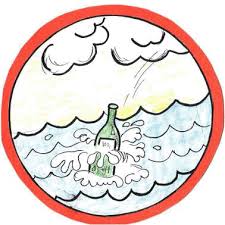 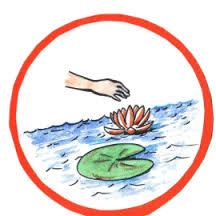 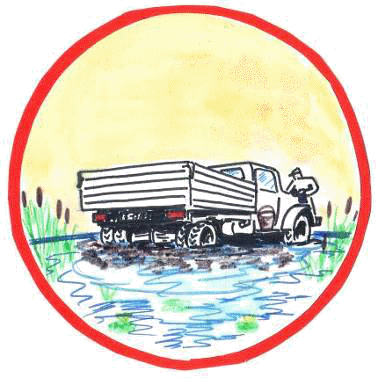 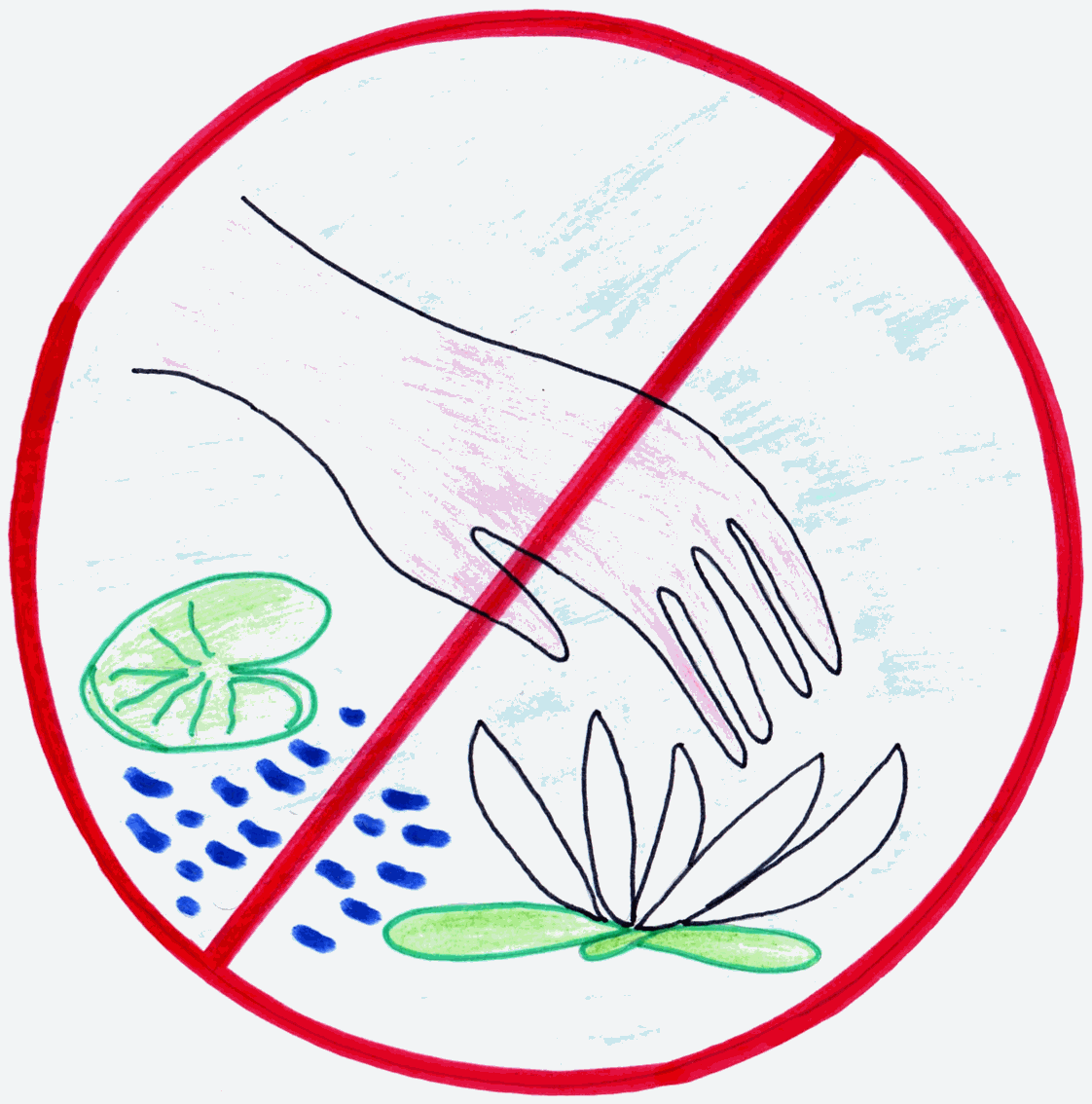 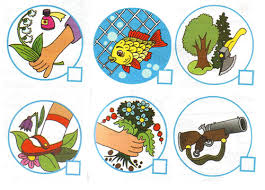 Что вы можете предложить по охране водоёмов.1.  Надо охранять редкие растения 2. Не ловить раков-санитаров, моллюсков-фильтров3. Не губить головастиков и лягушек - будет много комаров и мошек.)4.Не бросать отходы в водоёмы.5. Не мыть машины в водоёмах.6. Не сбрасывать промышленные отходы.7.  Не вырубать леса по берегам водоёмов.8. Ограничить вылов рыбы.9. Не рыбачить сетями  во время нереста.Молодцы! Думаю, именно так вы и будете поступать в действительности.Закрепление построенного проекта.  – Что нового узнали на уроке? (Сегодня на уроке мы говорили о разнообразии обитателей водоёма. Все они тесно связаны между собой и приспособлены к условиям жизни в водоёме. Водоём – это природное сообщество, где всё взаимосвязано и одно зависит от другого.)Домашнее заданиеС. 156-157, подготовьте пересказРефлексия учебной деятельности.У вас на партах две капельки.Я вас попрошу выбрать одну.Если в течение путешествияузнали новое и вам было интересно, то прикрепите к нашему водоёму голубую капельку.А если вы чувствовали себя неуютно, то прикрепите жёлтую капельку.Сделайте свой выбор.Наше путешествие закончилось. Водяной прощается с вами и благодарит Вас за проведённое с ним время.Мне интересно с вами было на экскурсии. Спасибо, ребята.Очень  понравилась  ваша работа. Особенно как вы работали в группах. Я думаю, что всем можно поставить оценку «5» за урок.Всего доброго.Литература:1. Арсирий А.Т. Занимательные материалы. – М.: Просвещение, 2005.
2. Барковская О.М. Экологическое воспитание. Начальная школа – 1996,  № 6.
3. Окружающий мир. К учебникуА.А.Плешакова. Волгоград, издательство «Учитель», 2007.Ресурсы интернет:http://priroda.clow.ru/text/2200-1.jpg пресный водоемhttp://img1.liveinternet.ru/images/attach/c/1/59/537/59537418_1274939685_1178648564__32.jpg озероhttp://www.da-voda.com/upload/image/reka.jpg рекаhttp://ua.all.biz/img/ua/catalog/241008.jpeg прудhttp://www.invalirus.ru/public/design_0/js/ckfinder/userfiles/images/f6fdb5a3475c005e0101e8e92b17956e.jpg родникhttp://panogrodu.pl/obrazki/palka-szerokolistna.jpg камышhttp://www.dacha-foto.ru/catalog/data/media/703/__-_Carex_ornithopoda__2.jpg осокаhttp://flower.onego.ru/voda/enc_2380.jpg кувшинка1http://sibgreen.ru/images/778983744453727.jpg ряскаhttp://lekartrav.narod.ru/images/kubishka.jpgкубышкаhttp://photos.lifeisphoto.ru/53/0/532305.jpg водомеркаhttp://www.apus.ru/im.xp/051048048057055055057048.jpg улиткаhttp://www.bacalavre.ru/upload/iblock/7d1/11_preview.jpg жук-плавунецhttp://www.megadive.ru/gallery/lg/172.jpg окуньhttp://www.wildaboutbritain.co.uk/gallery/files/3/4/9/SignalCrayfish.JPG ракhttp://900igr.net/datai/okruzhajuschij-mir/Presnye-vodojomy/0019-036-Ljagushka.jpg лягушкаhttp://forum.cdrinfo.pl/attachments/f113/50513d1230760169-jak-wyglada-teraz-wasz-pulpit-stylizacja-windy-cdrinfo.jpg стрекозаhttp://загадки.su/zagadki-pro-vydru/ выдра